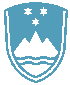 Številka: 06182-3254/2021Datum:   12.1.2022POROČILO O REDNEM INŠPEKCIJSKEM PREGLEDU NAPRAVE, KI LAHKO POVZROČIONESNAŽEVANJE OKOLJA VEČJEGA OBSEGAZavezanec:		HELIOS TBLUS d. o. o., Količevo 65, Količevo 1230 Domžale Naprava / lokacija:	Naprave za sintezo umetnih smol, naprave za destilacijo odpadnih topil in naprave za proizvodnjo barv in lakov ter neposredno tehnično povezanih dejavnosti / na lokaciji Količevo 65, Količevo 1230 Domžale Datum pregleda:	26. 11. 2021Okoljevarstveno dovoljenje (OVD) številka: 35407-166/2006–15 z dne 23. 11. 2009 -	Sprememba; odločba  št. 35402-8/2014-30 z dne 18. 5. 2015 -	Sprememba; odločba  št. 35046-21/2018-35 z dne  1.12.2020Usklajenost z OVD: DAZaključki / naslednje aktivnosti:Pri inšpekcijskem pregledu je bilo v zvezi z  industrijskimi odpadnimi  vodami ugotovljeno, da  zavezanec  z odvajanjem industrijske odpadne vode ne presega mejnih vrednosti, ki jih predvideva OVD s spremembami in naprava ne obremenjuje okolja čezmerno.  Pri inšpekcijskem pregledu v zvezi z emisijami snovi v zrak ni bilo ugotovljenih nepravilnosti iz OVD. V zvezi z odpadki in hrupom v okolje ni bilo ugotovljenih nepravilnosti iz OVD. V času inšpekcijskega postopka je zavezanec odpravil ugotovljene neskladnosti glede skladiščnih naprav oz. rezervoarjev, pri katerih so bile pri pregledu ugotovljene neskladnosti. Naslednji inšpekcijski pregled je predviden glede na letni plan.